V1 – Darstellung von SauerstoffIn diesem Versuch werden zwei Varianten zur Darstellung von Sauerstoff durch Erhitzen sauerstoffreicher Verbindungen vorgestellt.Materialien:Reagenzgläser, Stativ, Muffe, Klemme, Gasbrenner, Glimmspan Chemikalien:Oxi-Reiniger, Kaliumnitrat Durchführung:Ein Reagenzglas wird 2 cm hoch mit Kaliumnitrat befüllt, schräg in ein Stativ eingespannt und mit dem Gasbrenner erhitzt. Im Anschluss wird ein Glimmspan in das Reagenzglas gehalten. Das Experiment wird im Anschluss mit Oxi-Reiniger anstelle von Kaliumnitrat durchgeführt.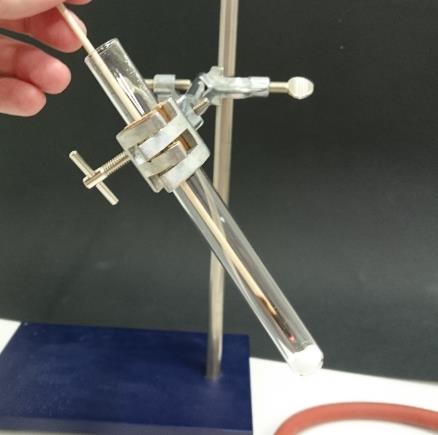 Abbildung  – Reagenzglas mit Oxi-Reiniger und Glimmspan.Beobachtung:In beiden Fällen ist die Glimmspanprobe positiv.Deutung:Wird Kaliumnitrat erhitzt, reagiert es unter Sauerstoffabgabe:2 KNO3(s)  2 KNO2(s) + O2(g)Der als Reaktionsprodukt freiwerdende Sauerstoff wird mit der Glimmspanprobe nachgewiesen. Oxi-Reiniger enthalten Natriumpercarbonat, welches unter Erhitzen Wasserstoffperoxid freisetzt. Das Wasserstoffperoxid reagiert wiederum unter Sauerstoffabgabe:2 H2O2(s)  2 H2O(g) + O2(g) .Literatur:[1] H. Schmidkunz, W. Rentzsch, Chemische Freihandversuche, Aulis, 2011, S. 204 + S. 210.Unterrichtsanschlüsse:Bei der Verwendung von Oxi-Reinigern wird neben Sauerstoff auch Wasser freigesetzt, welches die Glimmspanprobe stören kann. Der Sauerstoff sammelt sich am Boden des Reagenzglases, so dass hier die Probe meist gelingt.GefahrenstoffeGefahrenstoffeGefahrenstoffeGefahrenstoffeGefahrenstoffeGefahrenstoffeGefahrenstoffeGefahrenstoffeGefahrenstoffeOxi-ReinigerOxi-ReinigerOxi-ReinigerH: -H: -H: -P: -P: -P: -KaliumnitratKaliumnitratKaliumnitratH: 272H: 272H: 272P: 210, 221P: 210, 221P: 210, 221SauerstoffSauerstoffSauerstoffH: 270, 280H: 270, 280H: 270, 280P: 220, 403, 244, 370+376P: 220, 403, 244, 370+376P: 220, 403, 244, 370+376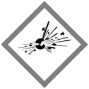 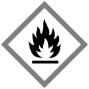 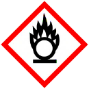 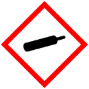 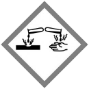 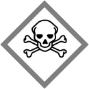 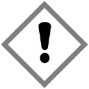 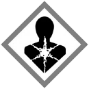 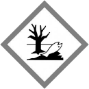 